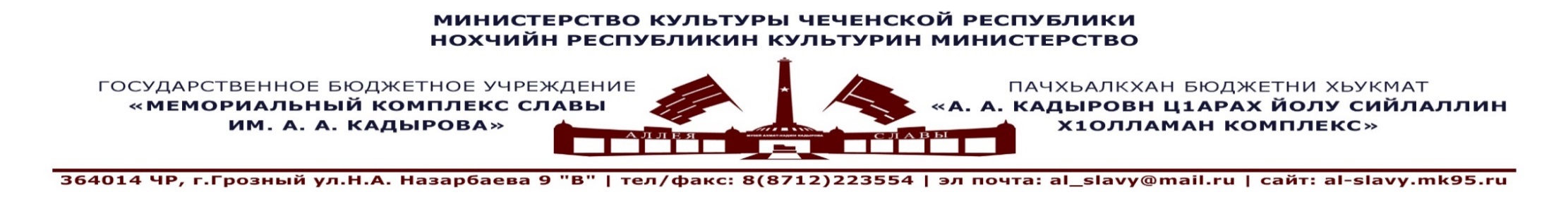                «___» июня 2020г.Отчет        о работе ГБУ «Мемориальный комплекс Славы им А. А. Кадырова» за 2 квартал 2020г., в рамках подпрограммы «Профилактика заболеваний и формирование здорового образа жизни. Развитие первичной медико-санитарной помощи» Государственной программы Министерства здравоохранения ЧР «Развития здравоохранения Чеченской Республики на 2014-2020годы».Дата:	07.04.2020г.Лекция: "Мы за здоровый образ жизни без наркотиков"Ответственный исполнитель: Лектор-экскурсовод Шайхиева Э.А.Количество просмотров лекции на официальных  интернет ресурсах 30 единиц.Краткое описание мероприятия7 апреля 2020 г в рамках режима "Оставайтесь дома", состоялась лекция "Мы за здоровый образ жизни без наркотиков", организованная лектором Мемориального комплекса Славы им. А.А.Кадырова  Шайхиевой Э.А.  Проблема наркомании является одной из самых острых в современном обществе. Как распознать ту грань, за которой простой интерес перерастает в зависимость и где искать корни этой проблемы? Возможно, важную роль в формировании личности играет семья, поскольку именно в семье закладываются духовные и нравственные основы, опираясь на которые человек проживает всю свою жизнь. Очень важно привить ребенку стремление к здоровому образу жизни, любовь к спорту. К сожалению, самая уязвимая часть нашего общества наиболее подвержена влиянию наркомании. Возможно, это связано с тем, что у некоторой части молодежи не вполне устойчива психика, а также не совсем сформировано неприятие ко всякого рода зависимостям. Но работа, проводимая Главой Чеченской Республики Рамзаном Кадыровым, а также сотрудниками Управления наркоконтроля МВД России по Чеченской Республике и по г.Грозный , дала положительные результаты. Борьба с наркоманией в нашей республике взята под жёсткий контроль. Право выбора имеет каждый, но задача родителей не допустить, чтобы этот выбор принес вред самому ценному, что у нас есть - человеческой жизни.Дата:	27.05.2020г.Лекция: Ответственный исполнитель: Лектор-экскурсовод Шайхиева Э.А.Количество просмотров лекции на официальных  интернет ресурсах 30 единиц.Краткое описание мероприятия27 мая 2020 г состоялась лекция "Здоровое поколение-здоровая нация. Виды наркотиков", организованная лектором Мемориального комплекса Славы им. А.А.Кадырова Шайхиевой Э.А.Наркомания - зависимость человека от различных веществ, вызывающих состояние эйфории: приподнятое настроение, состояние удовольствия, что  приводит к разрушению психического и физического здоровья. Наркотики бывают растительного и химического происхождения. Несмотря на все разнообразие наркотических веществ, все они вызывают зависимость, которая может быть психической и физической. Никто не знает, когда у человека, начавшего употреблять наркотики, сформируется зависимость. Но  даже однократное употребление может привести к психологической зависимости, которая может остаться на всю жизнь.Наркоманией поражаются преимущественно молодые люди, подростки, девушки. Особенно опасным возрастом для приобщения к наркотикам считается подростковый возраст.Наиболее частыми причинами наркотизации подростков являются: безнадзорность,равнодушие со стороны взрослых, давление на ребенка, приводящие к формированию заниженной самооценки.У ребенка меняется характер и круг общения. Появляется раздражительность, вспыльчивость, капризность, эгоизм.Дата:	24.06.2020г.Лекция: « Наркомания. Как защитить себя от проблемы 21 века»Ответственный исполнитель: Лектор-экскурсовод Шайхиева Э.А.Количество просмотров лекции на официальных  интернет ресурсах 30 единиц.Краткое описание мероприятия24 июня 2020 г в Мемориальном комплексе Славы им. А. А. Кадырова состоялась лекция « Наркомания. Как защитить себя от проблемы 21 в», организованная лектором Шайхиевой Э.А.В ходе лекции были озвучены вопросы, касающиеся самой актуальной проблемы 21 в – наркомании.   Проблема наркомании не только медицинская, она уже давно приобрела характер медико-социальной проблемы. Было отмечено, что борьба с наркоманией ведется, в первую очередь, на законодательном уровне: практически во всех странах предусмотрены жесткие уголовные санкции за производство, перевозку, сбыт и хранение наркотических веществ.За отчетный период в рамках подпрограммы «Профилактика заболеваний и формирование здорового образа жизни. Развитие первичной медико-санитарной помощи» Государственной программы Министерства здравоохранения ЧР «Развития здравоохранения Чеченской Республики на 2014-2020годы» сотрудниками ГБУ «Мемориальный комплекс Славы им. А. А. Кадырова»  проведено 3 мероприятия за II квартал 2020 года в дистанционном формате. Общее количество просмотров лекций на официальных  интернет ресурсах 90 единиц.Генеральный директор                                                                                    А-В. А. Ахмадов Исп. Музыкаева А.+7(8712)-22-48-50+7(963)-593-52-00